Executive Director, Health Economics and Outcomes Research (HEOR), EU / USARef: PSL4100							 	 Attractive SalaryEU / USA						 		  	        Commensurate with experienceYour chance to join the most innovative, forward thinking and flexible global CRODo you wish to play a key role in shaping the direction of a first in class Late Phase business?Do you bring a high level of credibility and industry recognition for your Health Economics and Outcomes Research expertise?Does your ambition and desire for success match that of our client?Our client is a successful leading global CRO, a company that has enjoyed a sustained period of growth, success and unparalleled achievement.  This has been driven by a unique business model, with deep technical, scientific and therapeutic expertise and the desire to constantly deliver solutions of the highest quality, through their people, constant innovation and customer focus. They have an inspiring leadership team that motivates others. Our client currently operates:Across all phases of clinical development, Phase I - IVAcross all therapeutic areas, with deep therapeutic expertiseProviding global full services or stand-alone services as requiredDelivering global solutions with a presence in over 70 offices in 40 countriesCombining global, international and local operating and scientific expertiseAs Executive Director, HEOR you will play a key role in building an outstanding HEOR business and capability through internal resources and seeking external partnerships, within the Late Phase business unit. You will bring a high level of credibility with the ability to work closely with customers, and help to create a vision for a world leading HEOR business as an HEOR Subject Matter Expert. You will be expected to provide scientific, business development and commercial expertise, defining new service offerings that will create a competitive advantage, to include HEOR Consulting services.Reporting to the Head of the Late Phase business unit, your expertise will include:Portfolio planningPricing and ReimbursementRisk evaluation, management and mitigationPost-authorisation safety studiesMarket accessPharmacoeconomicsReal world evidenceAs Executive Director, HEOR you will be expected to exhibit excellent strategic vision and communication skills, outstanding customer focus and the ability to drive growth.  As a key member of the leadership team you will be required to reflect, complement and enhance the company culture, vision and passion.This is an extremely visible role, with tremendous opportunity to success within a highly ethical and innovative business. Corporate growth and success will be mirrored by your own personal and professional growth within this career shaping role.If you are interested in this role, please visit our website www.pharma-search.co.uk  or telephone Dr. Grant Coren in strictest confidence on +44 (0) 1442 345340.  Alternatively, please send your CV / Resume to grant@pharma-search.co.uk.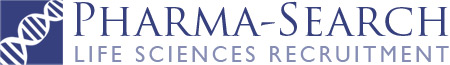 